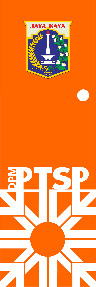 		Bidang KesehatanChecklist PersyaratanKelengkapan Berkas:CatatanKet : Mohon memberi catatan apabila pemohon datang lebih dari satu kali atau mengalami hambatan dalam langkah proseduro.                /Izin Praktik Ortotik Prostetik (di Fasilitas Kesehatan)KewenanganKecamatanPengertianBukti tertulis pemberian kewenangan untuk menjalankan pekerjaan Ortotik Prostetik pada fasilitas pelayanan kesehatan.Dasar HukumPeraturan Menteri Kesehatan Nomor 22 Tahun 2013Diajukan Melalui WebJakevoNoPersyaratanAdaTidakada1Menginput Formulir Izin Praktik Ortotik Prostetik (di Fasilitas Kesehatan) secara elektronik melalui jakevo.jakarta.go.id2Indentitas Pemohon/Penanggung Jawab (Scan Asli)WNI : Kartu Tanda Penduduk (e-KTP)WNA : Kartu Kartu Izin Tinggal Terbatas (KITAS) atau VISA / Paspor 3Jika dikuasakanSurat kuasa di atas kertas bermaterai sesuai peraturan yang berlaku dan KTP-el orang yang diberi kuasa4Izin Sarana :Izin Operasional / Sertifikat Standar yang telah terverifikasi untuk sarana kesehatan perpanjanganNIB dan Sertifikat Standar belum terverifikasi untuk sarana kesehatan baru5Surat Tanda Registrasi (STR) yang masih berlaku (Scan yang dilegalisasi), jika e-STR (lampiran Scan Asli)6Ijazah Pendidikan Ortotik Prostetik (Scan Asli)7Surat keterangan sehat dari dokter yang dikeluarkan instansi pemerintah (Scan Asli)8Rekomendasi dari organisasi profesi di wilayah tempat praktik9Pasfoto berwarna terbaru ukuran 4x6 cm sebanyak 3 (tiga) lembar10Surat pernyataan di atas kertas bermaterai sesuai peraturan yang berlaku dari pemohon yang menyatakan akan tunduk kepada peraturan yang berlakuNoLangkah ProsedurTgl DiterimaTgl PenyelesaianParaf1Front Office2Tim TeknisSurvey / Tidak Survey3Kasubag TU4Kepala Unit PTSP5Petugas penomeran6Front OfficeWaktu PenyelesaianBiaya RetribusiMasa Berlaku3 Hari Kerja-Sesuai STR